Rick L. Leopoldi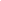 9010 North 104th PlaceScottsdale, AZ  85258480-361-7788RL_Consulting@itsm.info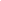 PROFESSIONAL SUMMARYA Managing Business Consultant of 40 years experience with extensive subject matter expertise in IT Services Management (ITSM) and ITIL, methods, processes, strategic technology infrastructure planning, and developing cost effective solutions to meet customer business requirements. ITIL certified V2 Service Manager and V3 Expert.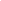 QUALIFICATION HIGHLIGHTSSubject Matter Expertise and Consulting Services Development and DeliveryDeveloped and delivered management value added consulting and strategic technology infrastructure solutions for distributed and large scale data center heterogeneous environments:IT Service Management (ITSM) based on ITIL best practices.ITIL V3 Service Strategy, Service Design, Service Transition, Service Operation and Continual Service Improvement.ITIL V2 Service Delivery and Service Support areas of Service Level, Availability, Capacity, Financial, and IT Service Continuity Management; Incident, Problem, Change, Release, Configuration Management and Service DeskOrganizational Maturity and TransformationCobiT framework best practicesBusiness Based Macro Level Capacity PlanningBusiness Impact Assessment and Business Resumption/Disaster RecoveryEnterprise Infrastructure Architecture and Distributed Systems Management, Application Design Reviews, Storage and Data Modeling and Migration, Data Center Consolidation, Operations Review and Managed Care Services	The above services included the business strategies and deployment plans, marketing, sales, delivery and developing the appropriate delivery guides, collateral, and training where needed.ITSM and ITIL Thought LeadershipHosting a premier ITSM website, www.itsm.info, authoring books on ITSM Implementation and an HDI Focus Book on Service Level Management and Service Catalog. Publishing more than 50 articles, whitepapers, and reference papers that appear regularly in websites such as ITSMWatch, SearchCIO, TechTarget and TechRepublic, etc. Presenting on a regular basis at many national and local conferences such as itSMF, HDI, CMG, BrightTalk and GMIS. Developed a proprietary ITSM Assessment methodology that was licensed and utilized by Proctor and Gamble. Retained as an ITSM Subject Matter Expert by BMC Software, Inc. and McKool Smith, PC in connection with the patent infringement litigation between BMC and ServiceNowConsulting AccomplishmentsITIL and IT Services ManagementRick has done many ITIL and ITSM process integrations that included full assessments, architecture, design, planning, implementation and roll out and oftentimes included developing Business Cases, ROI, TCO, Governance and Cost Benefit Analysis and best practice methodologies for ITSM holistically in the areas of people, process, technology and information across the organization and integration for those ITIL process areas.Most of the ITIL and ITSM Organizational Optimization and Business value added process integrations were performed across all or many ITIL Service Support and Delivery areas. Each successful project completed on time and within budget that met or exceeded customer requirements and expectations. Some organization examples include:A large international provider of travel services based in Glendale, AZ.Two worldwide Media and Entertainment Companies in Burbank, CaliforniaLarge health care providers in Denver, CO, Louisville, KY and Minneapolis, MNMajor energy organizations in Houston, TX and San Diego, CALarge insurance providers in Northeast Ohio and Springfield, MAMajor financial organizations in Phoenix, AZ, Denver, CO and Charlotte, NC.Major Biotech/Medical organization Gainesville, FL.Maricopa County, AZ and the State of AZMultiple branches of California government agenciesA global communication technology vendor organization in Sunnyvale, CARick has acted as an ITSM regional business practice leader for a major vendor consulting organization and world wide business practice leader for another. These positions included developing; selling, closing, and delivering value add services. Also co-shared world wide ITIL/ITSM knowledge community leadership for another major vendor. Rick has worked with technologies such as Service Desk, Remedy, NewScale, Tivoli and Maximo to help enable value added solutions.IT Systems Architecture PlanningDeveloped and delivered an IT infrastructure tactical and strategic, enterprise wide, multi-platform solution based on business requirements for a major European communication technology government organization, a large U.S. Insurance company, and a large U.S. financial institution affiliated with the Federal Government. This included business and IT infrastructure process and requirements analysis developing the transition plans to implement them.Business Based Capacity Planning Methodology		Performed an analysis of business requirements, drivers and I/T resource consumption across multiple platforms and developed a macro level capacity planning methodology using natural business forecast units for a major U.S. retail and manufacturing company.Data Center Consolidation		Performed data center and server consolidation, workload planning, migration, and implementation projects for various companies worldwide including a utility, energy information processing and reporting service bureau, and financial. These projects ranged in size and scope that included migrations to newer technology operating environments, storage technologies, and workload processing.Effective Storage Planning, Migration and Data Modeling		Performed effective storage utilization analysis, planning, and implementation for many domestic and international companies world wide that included all storage mediums, migrating data to new technology devices aligning it to appropriate storage technology.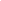 AREAS OF STRENGTH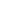 PROFESSIONAL EXPERIENCEPresident – Managing Business Consultant					June 2013 – PresentRL Information Consulting LLC, Phoenix, AZDeliver IT Services Management (ITSM), CobiT and Organizational Transformation solutions based on ITIL best practices that focus on the people, process, technology and information perspectives of providing integrated organization wide business solutions within the IT infrastructure. This includes all aspects of ITSM best practices and methods from analysis, through architecture and design, to planning, implementation, and support. Senior Solution Director							April 2011–May 2013CompuCom Inc, TXDevelop, review and ensure the appropriateness of value added solutions that focus on IT Service Management, Business Transformation and Governance based on ITIL best practices for all existing customers in the Western Region. The primary focus of IT Outsourcing/Managed Service Provisioning for holistic approach on the people, process, technology and information perspectives of providing integrated organization wide business solutions within the IT infrastructure across multiple IT Outsourcing Service Towers such as Service Desk, Deskside/Desktop, Network, Data Center/Servers, etc. Ensuring and evangelizing all aspects of ITSM/ITIL best practices and methods from analysis, through architecture and design, to planning, implementation, and support.Business Consultant							October 2010 – April, 2011Hewlett Packard Corporation, CADeliver value added solution that focus on IT Service Management, Business Transformation and Organizational Change Management based on ITIL best practices that focus on the people, process, technology and information perspectives of providing integrated organization wide business solutions within the IT infrastructure. This includes all aspects of ITSM best practices and methods from analysis, through architecture and design, to planning, implementation, and support.President – Managing Business Consultant				March 2009 – October 2010RL Information Consulting LLC, Phoenix, AZDeliver IT Services Management (ITSM) solutions based on ITIL best practices that focus on the people, process, technology and information perspectives of providing integrated organization wide business solutions within the IT infrastructure. This includes all aspects of ITSM best practices and methods from analysis, through architecture and design, to planning, implementation, and support.Vice President - Executive Technology Advisor			March 2006 – March 2009CA Corporation, Scottsdale, AZDevelop, refine and maintain leadership roles in the relationships with CA management in Pre-Sales, Sales, Service Delivery, and Corporate. Provide account management, planning and provisioning of value added CA service and technology solutionsDevelop, refine, and maintain “trusted advisor” relationships with designated new and existing CA customers at an Executive CXO level for value added CA service and technology solutions that is aligned to meet their business requirementsDevelop, enhance, and maintain proactive leadership role of proficiency in leveraging and understanding business specific knowledge relative to a assigned vertical line of businessProvide thought leadership level of proficiency in specific CA technologies to proactively leverage them in presenting overall value add solutions both internally and to CA customersSenior Consultant						February 2005 – March 2006IBM Corporation, Phoenix, AZDeliver IT Services Management (ITSM) solutions based on ITIL best practices that focused on the people, process, and technology, and information perspectives of providing business solutions within the IT infrastructure. This includes all aspects of ITSM best practices and methods from analysis, architecture and design, planning, implementation, and support.President – Managing Business Consultant			November 2001 – February 2005RL Information Consulting LLC, Phoenix, AZ and FoxIT LLC, Bridgeport, PA.Delivered IT Services Management (ITSM) solutions based on ITIL best practices that focused on the people, process, and technology, organization and integration perspectives of providing business solutions within the IT infrastructure. This includes all aspects of ITSM best practices and methods from analysis, through architecture and design, to planning, implementation, and support. Delivered multiple ITIL certification training courses.Managing Business Consultant				August 2000 - November 2001Hewlett Packard Corporation, CADeveloped and delivered IT Services Management (ITSM) solutions based on ITIL best practices that focused on the people, process, and technology perspectives of providing business solutions within the IT infrastructure. These solutions were successfully delivered within budget and on time to several California municipalities and one of the largest international food manufacturing companies. Developed and delivered solutions that assess, plan, architect and design, and implement technology solutions for enterprise wide heterogeneous IT environments to meet business requirements. These solutions included Change and configuration management, service level and problem management, capacity and performance management, cost and risk management, etc.Senior Principal Consultant						April 1989 – August 2000Amdahl Corporation, Sunnyvale, CADeveloped and delivered IT Services Management (ITSM) solutions based on ITIL best practices that focused on the people, process, and technology perspectives of providing business solutions.Developed integrated Sales/Services, Solutions Provider Methodology for Amdahl Global Solutions core competency of Technology Infrastructure including internal methodologies and processes to support and lead internal business requirements and solutions.Development, Marketing, and Delivery of Enterprise Wide Compatibility Consulting and Services.Senior Product Specialist						Nov 1988 - May 1989Memorex/Telex Corp, Hartford, CTProvided domestic and international Product Specialist marketing, consulting, and support for Automated Tape Library, Solid State Devices, and Cached DASD Subsystems. Developed, marketed, and delivered customized technology based business solutions worldwideI/T Technology Consultant						April 1985 - Nov 1988Travelers Insurance, Hartford, CTEvaluate and recommend new technologies to satisfy business and I/T requirements.Senior Systems Engineer/Product Specialist			May 1982 - April 1985Storage Technology (StorageTek), Hartford, CTDeveloped, marketed, and delivered customized technology business solutions to a domestic customer base. Specialized in the application of storage technology infrastructure solutionsSenior Systems Programmer						May 1972 - April 1982Various Corporations, Hartford, CT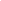 EDUCATIONTECHNICALIT Service ManagementITIL V3 Service Strategy, Design, Transition, Operation and CSIITIL V2 Incident, Problem, Change, Release, Configuration Service Desk, Service Level, Capacity, Performance, Business Recovery, Financial, Availability Organization TransformationEnterprise Infrastructure ArchitectureTechnology infrastructure Assessment, Planning, and ImplementationStorage Management Methods and PlanningCapacity Planning and PerformanceOperational Assessment and Managed Care OutsourcingData Center ConsolidationDisaster Recovery PlanningBUSINESSService Strategy and DesignOrganization Maturity ChangeSales and MarketingBusiness DevelopmentStrategic InitiativesProject ManagementOrganization Transformation Benefits RealizationProfit ImprovementStrategic Business PlanningCobiT Framework MethodsMBA   Minor: Computer ScienceUniversity of Hartford, CT (1987)BS Mathematics   Minor: Data Processing Lehman College, NY (1973)ITIL V3 Expert Certification IT Services Management (2011)ITIL V2 Service Manager CertificationIT Services Management (2010)ITIL Foundation Certification IT Services Management (2004)itSMF Member, Former VP of Phoenix, AZ LIGIT Services Management (2001)ISACA/CobiT Member(2010-Present)ICL OpenframeworkMethodology and Practitioner Certification (1994)Project Manager (PMP)Certification (1992)DMR MacroscopeMethodology and Benefits Realization (1998)